Max MustermannMusterstraße 3807384 MusterstadtMusterunternehmenFrau Gisela MüllerMusterstraße 1589321 MusterstadtMusterstadt, 1. April 2023Ihre Bewerbung vom 22. März 2023 als MusterberufSehr geehrte Frau/Herr [Name deines Bewerbers],Wir danken Ihnen, dass Sie sich als [Stellenbezeichnung] beworben und damit Ihr Interesse an unserem Unternehmen gezeigt haben. Sie haben mit Ihren Bewerbungsunterlagen einen anschaulichen Eindruck von Ihrer Person und Ihren Kompetenzen vermittelt.Leider müssen wir Ihnen jedoch mitteilen, dass Ihr Bewerberprofil nicht ganz unseren Anforderungen entsprach und wir Sie daher vorerst nicht weiter im Bewerbungsprozess in Erwägung ziehen können.Wir möchten Sie jedoch gerne in unseren Kandidatenpool aufnehmen. Somit können wir Sie kontaktieren, wenn wir zukünftig eine Stelle anbieten können, die noch besser zu Ihrem Profil passt. Wenn Sie einverstanden sind, dann melden Sie sich bitte kurz bei uns. Mit Ihren Qualifikationen wird es sicher nicht mehr lange dauern, bis Sie eine Stelle finden, in der Sie Ihre Qualitäten unter Beweis stellen können. In diesem Sinne wünschen wir Ihnen alles Gute!Mit freundlichen Grüßen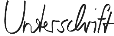 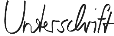 [Dein Vorname & Nachname]